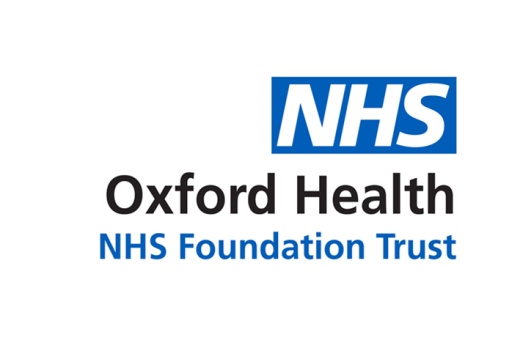 BOARD OF DIRECTORS MEETING- meeting held in public –Thursday, 31 January 201908:30 – 12:30Conference Room, The Whiteleaf CentreBierton Road, Aylesbury, Buckinghamshire HP20 1EG
AgendaIndicative TimeWelcome and Apologies for AbsenceMGH09:00INTRODUCTORY ITEMSDeclarations of Interest (oral report)To receive and confirm Directors’ interestsMGH09:00Minutes and Matters Arising of the Board of Directors’ meeting held on 30 November 2018 (paper – BOD 01/2019)To confirm the Minutes of the meeting and report on matters arisingMGH09:00CHIEF EXECUTIVE, PERFORMANCE/OPERATIONS AND WORKFORCECHIEF EXECUTIVE, PERFORMANCE/OPERATIONS AND WORKFORCECHIEF EXECUTIVE, PERFORMANCE/OPERATIONS AND WORKFORCEChief Executive’s Report (paper – BOD 02/2019)  To discuss and note for assurance against extreme BAF risk 4.1 (system delivery) and high BAF risk 4.2 (partnership working)SB09:15Performance Report and operational perspective (paper – BOD 03/2019)To  discuss and note for assurance against high BAF risks 1.1 (quality standards) and 6.1 (incomplete and inaccurate data and records)DH/MW09:45Human Resources Report (workforce performance) (paper – BOD 04/2019)To note actions being taken, discuss concerns and note for assurance against extreme BAF risks 5.1A (workforce planning) and 5.1B (recruitment and retention)TB10:05SAFETY & QUALITY Oxfordshire CQC system review (paper – BOD 05/2019)To note for information the outcome of the review and proposed next steps and note for assurance against extreme BAF risk 4.1 (system delivery)KRi10:20Inpatient Safer Staffing (Nursing) (paper – BOD 06/2019) To note actions being taken, discuss concerns and note for assurance against extreme BAF risks 5.1A (workforce planning) and 5.1B (recruitment and retention) and high BAF risk 1.1 (quality standards)KRi10:25Health, Safety and Security Annual Report (paper – BOD 07/2019)To note for assurance that responsibilities around health, safety and security are being metKRi10:40Quality and Safety Report: Incident, Mortality & Patient Safety (paper – BOD 08/2019) To note for information and assurance against high BAF risk 1.1 (quality standards)KRi10:50Learning Disability progress report against NHS Improvement Provider Standards (paper – BOD 09/2019)To note for information/discussDH11:00PATIENT EXPERIENCE PRESENTATIONPatient Story (presentation)  To receive, comment and note for assurance against medium BAF risks 4.3 (engagement with membership, patients and the wider public) and 5.2 (organisational development and leadership)The patient/staff stories presented to Board may have certain details anonymised to protect individuals’ confidentiality; permissions have been granted.  Presenters attend in good faith to share their experiences and would prefer that any personal details which may, however, be shared are not then taken away by members of the public in attendance. KRi11:15FINANCE & GOVERNANCE Finance Report (paper – BOD 10/2019)  To note and for assurance against extreme BAF risks 2.3 (financial exposure) and 2.4 (CIP and financial sustainability)MMcE11:30Business Plan Q3 report (paper – BOD 11/2019)  To note and for assurance against high BAF risk 2.2 (business planning)MMcE11:40 Board Assurance Framework report (paper – BOD 12/2019)  To approve and for assurance against medium BAF risk 2.1 (effective governance)KR11:50STRATEGY & PARTNERSHIPAllied Health Professionals – strategy update (paper – BOD 13/2019)To note and support progress against delivery of the strategy and for assurance against extreme BAF risk 5.1A (workforce planning) and medium BAF risk 5.2 (organisational development)KRi12:00REPORTS/RECOMMENDATIONS FROM COMMITTEES REPORTS/RECOMMENDATIONS FROM COMMITTEES REPORTS/RECOMMENDATIONS FROM COMMITTEES Updates from Committees:Charity Committee meeting on 04 December 2018 (paper – BOD 14/2019); and Finance & Investment Committee meeting on 15 November 2018 (paper – BOD 15/2019)To receive and for assurance against medium BAF risk 2.1 (governance arrangements)MGHCMH12:10Any Other Business and confirmation of any changes to strategic risksMGH12:20Questions from observersMGH12:25Meeting Close12:30Date of next meeting: Wednesday, 27 February 2019Date of next meeting: Wednesday, 27 February 2019Date of next meeting: Wednesday, 27 February 2019